THE GOSPEL OF JOHN: John 10:1-10Thinking back on this week’s sermon, was there anything you heard for the first time or that caught your attention, challenged, or confused you? What is the importance of Jesus the shepherd knowing His sheep by name?In this passage Jesus contrasts Himself, the door, with the Pharisees, who are “thieves and robbers”. Who are the thieves and robbers of today?The sheep in this passage knew the shepherds voice and responded to it. In today’s world, with so many competing voices, how can we be sure we listen and respond to God’s voice? 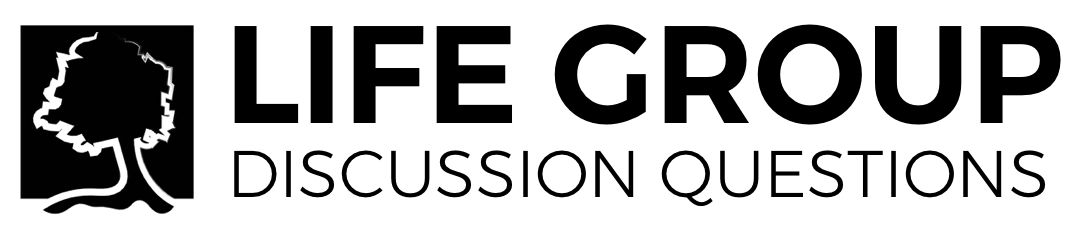 Verse 9 says that the sheep who enter will be saved, and that those sheep go “in and out” of the pasture. Does this mean that a person can lose their salvation? Why or why not?What about a believer’s life makes it “abundant” (vs 10)?In what way (if at all) should the knowledge that some sheep are the Lord’s and some are not change the way we evangelize? Use this passage to come up with three principles for effective leadership. Share one with your group.